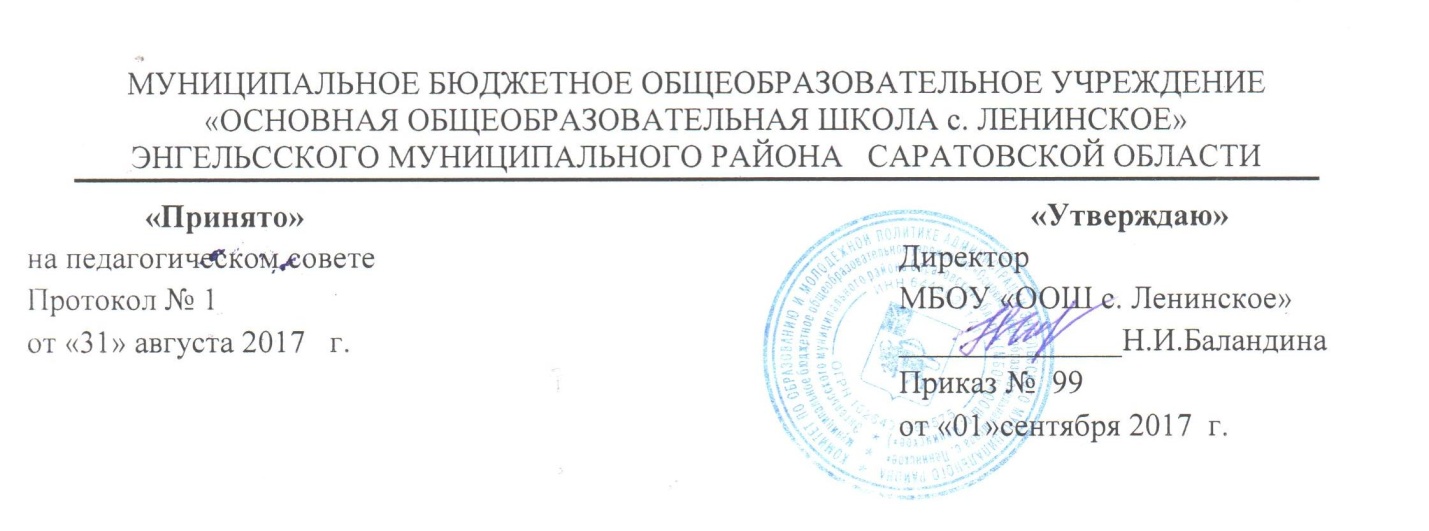 ПОРЯДОКОРГАНИЗАЦИИ ПРОМЕЖУТОЧНОЙ И (ИЛИ) ГОСУДАРСТВЕННОЙ ИТОГОВОЙАТТЕСТАЦИИ ЭКСТЕРНОВ В МБОУ «ООШ с.Ленинское»1. Общие положения1.1. В соответствии с частью 3 статьи 34 Федерального закона от 29.12.2012 N 273-ФЗ "Об образовании в Российской Федерации" лица, осваивающие основную образовательную программу в форме самообразования или семейного образования либо обучавшиеся по не имеющей государственной аккредитации образовательной программе, вправе пройти экстерном промежуточную и(или) государственную итоговую аттестацию (далее - аттестация) в организации, осуществляющей образовательную деятельность по соответствующей имеющей государственную аккредитацию образовательной программе (далее - образовательная организация).1.2. Экстерны - лица, зачисленные в образовательную организацию для прохождения аттестации.1.3. Лица, не имеющие основного общего образования, вправе пройти экстерном аттестацию в образовательной организации бесплатно.1.4.  При прохождении аттестации экстерны пользуются академическими правами обучающихся по соответствующей образовательной программе (например, пользование учебной литературой из библиотечного фонда образовательной организации, посещение лабораторных и практических занятий, участие в различных олимпиадах и конкурсах, в централизованном тестировании).1.5.Экстерн имеет право получать необходимые консультации (в пределах 2 учебных часов по каждому учебному предмету, по которому он проходит аттестацию).1.6. Образовательная организация обеспечивает аттестацию экстернов за счет бюджетных ассигнований, предусмотренных на оказание государственных услуг (выполнение работ) в виде субсидии на выполнение государственного задания.2. Порядок прохождения аттестации экстернами2.1. Заявление о прохождении аттестации экстерном подается руководителю образовательной организации совершеннолетним гражданином лично или родителями (законными представителями) несовершеннолетнего гражданина по форме согласно приложению 1.2.2. Вместе с заявлением представляются следующие документы:оригинал документа, удостоверяющего личность совершеннолетнего гражданина,оригинал документа, удостоверяющего личность родителя (законного представителя) несовершеннолетнего гражданина,оригинал свидетельства о рождении ребенка либо заверенную в установленном порядке копию документа, подтверждающего родство заявителя (или законность представления прав обучающегося),личное дело,документы (при их наличии), подтверждающие освоение общеобразовательных программ (справка об обучении в образовательной организации, реализующей основные общеобразовательные программы начального общего, основного общего образования, справка о промежуточной аттестации в образовательной организации).Кроме того, могут быть представлены документы за период, предшествующий обучению в форме самообразования, семейного образования, в образовательных организациях иностранных государств.При отсутствии личного дела в образовательной организации оформляется личное дело на время прохождения аттестации.2.3. Образовательной организацией засчитываются результаты освоения экстерном учебных предметов, курсов, дисциплин (модулей), дополнительных образовательных программ в других организациях, осуществляющих на основании лицензии образовательную деятельность.2.4. Сроки подачи заявления о прохождении промежуточной аттестации экстерном, а также формы прохождения промежуточной аттестации устанавливаются образовательной организацией. Срок подачи заявления для прохождения государственной итоговой аттестации экстерном не может быть менее трех месяцев до ее начала.2.5. При приеме заявления о прохождении аттестации экстерном образовательная организация обязана ознакомить экстерна, родителей (законных представителей) несовершеннолетних экстернов с лицензией на осуществление образовательной деятельности, свидетельством о государственной аккредитации, уставом образовательной организации, локальным актом, регламентирующим порядок проведения промежуточной аттестации, положениями о порядке и формах проведения государственной итоговой аттестации по образовательным программам основного общего образования, образовательной программой.2.6. Руководителем образовательной организации издается распорядительный акт о зачислении экстерна в образовательную организацию для прохождения аттестации, в котором устанавливаются сроки и формы промежуточной аттестации по форме согласно приложению 2. Копия распорядительного акта хранится в личном деле экстерна.2.7. Неудовлетворительные результаты промежуточной аттестации по одному или нескольким учебным предметам, курсам, дисциплинам (модулям) образовательной программы или непрохождение промежуточной аттестации в сроки, определенные распорядительным актом образовательной организации, при отсутствии уважительных причин признаются академической задолженностью.Образовательные организации, родители (законные представители) несовершеннолетнего экстерна обязаны создать условия для ликвидации академической задолженности и обеспечить контроль за своевременностью ее ликвидации.2.8. Экстерны, имеющие академическую задолженность, вправе пройти промежуточную аттестацию по соответствующим учебному предмету, курсу, дисциплине (модулю) не более двух раз в сроки, определяемые образовательной организацией, в пределах одного года с момента образования академической задолженности. В указанный период не включаются время болезни экстерна, нахождение его в академическом отпуске или отпуске по беременности и родам.3. Аттестация экстернов3.1. Сроки, порядок проведения, формы и периодичность промежуточной аттестации экстернов устанавливаются локальным актом образовательной организации.3.2. Промежуточная и государственная итоговая аттестация могут проводиться в течение одного учебного года, но не должны совпадать по срокам.3.3. Результаты промежуточной аттестации экстернов отражаются в протоколах.3.4. Государственная итоговая аттестация экстернов проводится в соответствии с положениями о государственной итоговой аттестации по образовательным программам основного общего образования и среднего общего образования.3.5. Экстерны, не прошедшие государственную итоговую аттестацию или получившие на государственной итоговой аттестации неудовлетворительные результаты, вправе пройти государственную итоговую аттестацию в сроки, определяемые порядком проведения государственной итоговой аттестации по соответствующим образовательным программам.3.6. Экстернам, прошедшим промежуточную аттестацию и не проходившим государственную итоговую аттестацию, выдается справка о промежуточной аттестации по форме согласно приложению 3.3.7. Экстернам, прошедшим государственную итоговую аттестацию, выдается документ государственного образца об основном общем образовании образовательной организацией, в которой проводилась государственная итоговая аттестация.Приложение 1ФОРМА ЗАЯВЛЕНИЯГРАЖДАНИНА ИЛИ ЕГО РОДИТЕЛЕЙ (ЗАКОННЫХ ПРЕДСТАВИТЕЛЕЙ)НА ЗАЧИСЛЕНИЕ В ОБРАЗОВАТЕЛЬНУЮ ОРГАНИЗАЦИЮДЛЯ ПРОХОЖДЕНИЯ ПРОМЕЖУТОЧНОЙ И(ИЛИ) ГОСУДАРСТВЕННОЙИТОГОВОЙ АТТЕСТАЦИИ ЭКСТЕРНОМ                                Руководителю ______________________________                                             (наименование образовательной                                                       организации)                                ___________________________________________                                     (фамилия и инициалы руководителя                                       образовательной организации)                                от ________________________________________                                      (фамилия, имя, отчество полностью)                                Место регистрации (адрес) _________________                                ___________________________________________                                Сведения о документе, подтверждающем статус                                законного представителя (N, серия, дата                                выдачи, кем выдан)                                ___________________________________________                                телефон ___________________________________                                 Заявление    Прошу зачислить меня (моего(ю) сына (дочь)) ______________________________________________________________________________________________________                            (Ф.И.О. полностью)для прохождения промежуточной и(или) государственной итоговой аттестации закурс ____ класса (по предмету(ам) __________________________) с ___________по __________ 20__/20__ учебного года на  время  прохождения  промежуточнойи(или) государственной итоговой аттестации.    Прошу разрешить мне/моему(ей) сыну (дочери):    - посещать  лабораторные  и  практические  занятия  (указать,  по какимпредметам);    - принимать участие в централизованном тестировании.                           (нужное подчеркнуть)    С   лицензией   на    осуществление    образовательной    деятельности,свидетельством о государственной аккредитации, Уставом ___________________,                                 (наименование образовательной организации)образовательной программой образовательной организации, Порядком проведенияпромежуточной  аттестации,  Положением  о  порядке  и   формах   проведениягосударственной итоговой аттестации ознакомлен(а).    Дата ______________                           Подпись _________________Приложение 2                                  ПРИКАЗ"__" ________ 20__ г.                                         N ___________                      ______________________________                        (место составления приказа)            О зачислении экстерна для прохождения промежуточной                и(или) государственной итоговой аттестации    В соответствии с частью 3 статьи 34 Федерального закона от 29.12.2012 N273-ФЗ "Об образовании в Российской Федерации"ПРИКАЗЫВАЮ:    1. Зачислить __________________________________________________________                                     (Ф.И.О. экстерна)с "__" ______ 20__ г. по "__" _______ 20__ г. для прохождения промежуточнойи(или)  государственной  итоговой  аттестации  за  курс  _____  класса  (попредмету(ам) ____________________________________________________________).    2. Утвердить следующий график проведения промежуточной аттестации:    3. Утвердить следующий график проведения консультаций по предметам:    4.   Оплату   за    проведение   консультаций   производить   следующимпедагогическим работникам:    5. Заместителю руководителя по учебно-воспитательной работе ___________                                                       (Ф.И.О. заместителя)осуществлять  контроль  за   своевременным   проведением   консультаций   ипроведением промежуточной аттестации педагогическими работниками,  ведениемжурнала учета проведенных консультаций.    6. Контроль за исполнением приказа возложить на  заместителя  директорапо учебно-воспитательной работе __________________________________________.                                      (Ф.И.О. заместителя директора)Руководитель образовательной организации   _____________/_________________Приложение 3                                  СПРАВКА                        О ПРОМЕЖУТОЧНОЙ АТТЕСТАЦИИ___________________________________________________________________________                         (фамилия, имя, отчество)в _________________________________________________________________________           (наименование общеобразовательной организации, адрес)___________________________________________________________________________в ________ в учебном году пройдена промежуточная аттестация_____________________   _______________________________ в __________ класс.(Ф.И.О. обучающегося)   (продолжит обучение, переведен)Руководитель образовательной организации     ___________/__________________М.П."__" ____________ г.     Предметы           Форма проведения      промежуточной аттестации      Сроки проведения      промежуточной аттестации      Предметы                  Сроки проведения консультаций                        Сроки проведения консультаций                 Предметы            1 консультация            2 консультация        Ф.И.О. учителя            Предмет               Количество часов      N п/п Наименование учебных       предметов       Четверть, триместр, полугодие,  модуль, класс, полный курс             предмета               Отметка    1. 2. 3. 4. 5. 6. 7. 8. 9. 10.11.12.